      ГРКЦ НБ Респ.Башкортостан Банка России в г.Уфа,  л/с  30113040170  Счет 40601810400003000001        ИНН 0266006113, БИК  048073001, КПП  026601001, ОКПО  01965768, ОКВЭД  80.22.21  Исх.№ 584 «28» октября 2014 г.Начальнику Управленияпо контролю и надзорув сфере образованияРеспублики БашкортостанА.А. Ганеевой           В соответствии с предписанием Управления по контролю и надзору в сфере образования Республики Башкортостан от «29» апреля 2014 г., № 03-15/173   государственное автономное профессиональное образовательное учреждение Республики Башкортостан «Салаватский медицинский колледж» в срок до «29» октября 2014 г.  устранило указанные в предписании нарушения законодательства Российской Федерации в сфере образования:        1. Устраняется нарушение  подпункта 40 пункта 1 статьи 12 Федерального закона «О  лицензировании отдельных видов деятельности», подпунктов 1, 4 статьи 91 Федерального Закона от 29 декабря 2012 г. №273-Ф3 «Об образовании в Российской Федерации»: 27 октября 2014 г. сданы документы для переоформления лицензии при намерении лицензиата осуществлять лицензируемую деятельность по адресу места её осуществления, не указанному в лицензии (приложение 1).          2. Устранено  нарушение пункта 1 части 3 статьи 28, части 3 статьи 30 Федерального закона от 29 декабря 2012 г. № 273-ФЗ «Об образовании в Российской Федерации» в части разработки и принятия локальных нормативных актов: локальные нормативные акты составлены  с учетом мнения советов обучающихся, советов родителей, представительных органов обучающихся, представительных органов работников, затрагивающих права обучающихся и работников образовательной организации («Правила внутреннего распорядка студенческого общежития», «Положение о порядке применения к обучающимся и  снятия с обучающихся мер дисциплинарного взыскания», «Правила внутреннего распорядка для обучающихся», «Положение о дополнительных академических правах и мерах социальной поддержки, предоставляемые обучающимся», «Положение о порядке посещения обучающимися по своему выбору мероприятий, не предусмотренных учебным планом, которые проводятся в ГАПОУ РБ «Салаватский  медицинский колледж») (приложение 2).       3.  Устранено  нарушение пункта 1 части 3 статьи 28,  части 3 статьи 30, части 2 статьи 45, Федерального  закона от 29 декабря 2012 г. № 273-ФЗ «Об образовании в Российской Федерации») - в   части   разработки   и   принятия   локальных   нормативных   актов: локальный акт, регламентирующий     деятельность     комиссии по урегулированию споров между участниками образовательных отношений, согласован со всеми   участниками   образовательных   отношений (приложение 3).            4. Устранено нарушение части 2 статьи 55 Федерального закона от 29 декабря 2012 г. № 273-ФЗ «Об образовании в Российской Федерации» в части ознакомления поступающего и (или) его родителей (законных представителей) с образовательными программами образовательной организации (приложение 4).         5. Устранено нарушение статей 47, 48 Федерального закона от 29 декабря 2012 г. № 273-ФЗ «Об образовании в Российской Федерации» в части повышения профессионального уровня педагогических работников и предоставления им права на дополнительное профессиональное образование по профилю педагогической деятельности не реже чем один раз в три года:  педагогический  работник Абубакирова Т.А. включена в заявку на курсы повышения квалификации в ГАОУ ДПО Институт развития образования Республики Башкортостан (приложение 5).        6.  Устранено нарушение части 2 статьи 49 Федерального закона от 29 декабря 2012 г. № 273-ФЗ «Об образовании в Российской Федерации» в части проведения аттестации педагогических работников в целях подтверждения соответствия педагогических работников занимаемым ими должностям либо в целях установления квалификационной категории:  педагогический работник Абдрахманова Т.А. уволена по собственному желанию (Приказ от 25.04.2014 г. № 141-Л «Приказ о прекращения действия трудового договора с работниками»), Васильева А.А. уволена по собственному желанию (Приказ от 22.05.2014 г. № 182-Л «Приказ о прекращения действия трудового договора с работниками»), педагогические работники  Иркабаев И.Ф., Ишбулдина З.М., Матвеева Л.М.,   Сивухова Л.И.,   Сливочкина О.В.,   Хусаинова С.Х., Ширма Л.А., Янгулова Л.В. прошли аттестацию и получили квалификационные категории (Приказ Министерства образования Республики Башкортостан от 21 апреля 2014 г. № 699), педагогические работники Абубакирова Т.А. и Тимерова Р.Т прошли аттестацию в целях подтверждения соответствия занимаемой должности (выписка из Протокола №1 от 02 октября 2014 г. заседания аттестационной комиссии ГАПОУ РБ «Салаватский медицинский колледж») (приложение 6).           7. Устранено нарушение части 3 статьи 11 Федерального закона от 29 декабря 2012 г. № 273-ФЗ «Об  образовании в Российской Федерации», пункта 18 приказа Министерства образования и науки Российской Федерации от 14 июня 2013 г. №464 «Об утверждении порядка организации и осуществления образовательной деятельности по образовательным программам среднего профессионального образования», пункта 7.1 федеральных государственных образовательных стандартов среднего профессионального образования по реализуемым специальностям: сформулированы требования к профессиональным и общим компетенциям в программах общеобразовательных дисциплин, профильных дисциплин, дисциплин циклов ОГСЭ и общепрофессиональных дисциплин по специальностям подготовки (приложение 7).        8. Устранено нарушение ст. 14 Федерального закона «Об основах системы профилактики безнадзорности и правонарушений несовершеннолетних» от 24 июня 1999 г. № 120-ФЗ в части оказания социально-психологической и педагогической помощи несовершеннолетним, не посещающих или систематически пропускающих по неуважительном причинам занятия в образовательном учреждении, принятия мер по их воспитанию и получению ими общего образования: заведены формы отчетности и учета деятельности совета профилактики, наркологического поста, составлены и утверждены локальные нормативные акты (приложение 8).Приложение: 1. Опись от 27 октября 2014 г. о сдаче документов для переоформления лицензии при намерении лицензиата осуществлять лицензируемую деятельность по адресу места её осуществления, не указанному в лицензии.   2. Локальные акты:  «Правила внутреннего распорядка студенческого общежития», «Положение о порядке применения к обучающимся и  снятия с обучающихся мер дисциплинарного взыскания», «Правила внутреннего распорядка для обучающихся», «Положение о дополнительных академических правах и мерах социальной поддержки, предоставляемые обучающимся», «Положение о порядке посещения обучающимися по своему выбору мероприятий, не предусмотренных учебным планом, которые проводятся в ГАПОУ РБ «Салаватский  медицинский колледж».3. Локальный акт «Положение о комиссии по регулированию споров между участниками образовательных отношений».4. Копии заявлений от абитуриентов по специальностям подготовки.Образец заявления на поступление от абитуриента. 5. Заявка на курсы повышения квалификации в ГАОУ ДПО Институт развития образования РБ педагогического работника Абубакировой Т.А.6. Заявления и приказы на увольнение педагогических работников Абдрахмановой Т.А., Васильевой А.А..Выписка из протокола № 1 от 02.10.2014 г. заседания аттестационной комиссии ГАПОУ РБ «Салаватский медицинский колледж».Аттестационные листы преподавателей Иркабаева И.Ф., Ишбулдиной З.М., Матвеевой Л.М.,   Сивуховой Л.И.,   Сливочкиной О.В.,   Хусаиновой С.Х., Ширма Л.А., Янгуловой Л.В..7. Выписка из рабочих программ общеобразовательных, профильных дисциплин, дисциплин циклов ОГСЭ и общепрофессионального циклов.8. Локальные акты:«Положение об общественном наркологическом посте», «Положение о совете профилактики правонарушений».Тематика плановых заседаний совета профилактики правонарушений.График проведения заседаний совета профилактики правонарушений.Протоколы заседаний совета профилактики правонарушений.   Директор                           подпись имеется                                         В.А. ТагировПриложение к отчету об исполнениии предписаниягосударственное автономное профессиональное образовательное учреждение Республики Башкортостан «Салаватский медицинский колледж»(ГАПОУ РБ «Салаватский медицинский колледж»)Приложение 1.Приложение 2.Приложение 3.Приложение 4.Приложение 5.Приложение 6.Приложение 7.Приложение 8.ГОСУДАРСТВЕННОЕ АВТОНОМНОЕ ПРОФЕССИОНАЛЬНОЕ ОБРАЗОВАТЕЛЬНОЕ УЧРЕЖДЕНИЕ РЕСПУБЛИКИ БАШКОРТОСТАН «САЛАВАТСКИЙ МЕДИЦИНСКИЙ КОЛЛЕДЖ» (ГАПОУ РБ «Салаватский медицинский колледж»)ЖУРНАЛ УЧЕТА ДЕЯТЕЛЬНОСТИ ОБЩЕСТВЕННОГО НАРКОЛОГИЧЕСКОГО ПОСТА2014-2015 УЧЕБНЫЙ ГОДБашкортостан Республикаhыныңдəүлəт автономиялы профессиональ белем биреүзең  учреждениеһы«Салауат медицинаколледжы»453259, Салауат калаһы, Фурманов урамы, 4Тел./факс 8(34763) 5-21-48 E-mail: uch_smu@mail.ruГосударственное автономное  профессиональное образовательное учреждениеРеспублики Башкортостан «Салаватский медицинскийколледж».Салават, ул. Фурманова, 4Тел./факс8(34763) 5-21-48E-mail: uch_smu@mail.ru№п/пНаименование документаКоличестволистов1.Опись от 27 октября 2014 г. о сдаче документов для переоформления лицензии при намерении лицензиата осуществлять лицензируемую деятельность по адресу места её осуществления, не указанному в лицензии№п/пНаименование документаКоличестволистов1.Локальные акты:  «Правила внутреннего распорядка студенческого общежития», «Положение о порядке применения к обучающимся и  снятия с обучающихся мер дисциплинарного взыскания», «Правила внутреннего распорядка для обучающихся», «Положение о дополнительных академических правах и мерах социальной поддержки, предоставляемые обучающимся», «Положение о порядке посещения обучающимися по своему выбору мероприятий, не предусмотренных учебным планом, которые проводятся в ГАПОУ РБ «Салаватский  медицинский колледж».№п/пНаименование документаКоличестволистов1.Локальный акт «Положение о комиссии по регулированию споров между участниками образовательных отношений».№п/пНаименование документаКоличестволистов1.Образец заявления на поступление от абитуриента. Копия заявления от абитуриента.№п/пНаименование документаКоличестволистов1. Заявка на курсы повышения квалификации в ГАОУ ДПО Институт развития образования РБ педагогического работника Абубакировой Т.А.№п/пНаименование документаКоличестволистов1.Заявления и приказы на увольнение педагогических работников Абдрахмановой Т.А., Васильевой А.А..Выписка из протокола № 1 от 02.10.2014 г. заседания аттестационной комиссии ГАПОУ РБ «Салаватский медицинский колледж».Аттестационные листы преподавателей Иркабаева И.Ф., Ишбулдиной З.М., Матвеевой Л.М.,   Сивуховой Л.И.,   Сливочкиной О.В.,   Хусаиновой С.Х., Ширма Л.А., Янгуловой Л.В..№п/пНаименование документаКоличестволистов1.Рабочие программы общеобразовательных, профильных дисциплин, дисциплин циклов ОГСЭ и ОПД по специальности 34.02.01 Сестринское дело.№п/пНаименование документаКоличестволистов1.Локальные акты:«Положение об общественном наркологическом посте», «Положение о совете профилактики правонарушений».Журнал регистрации правонарушений Совета про.Протоколы совета профилактики.   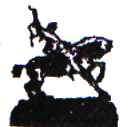 